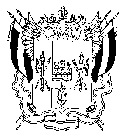 ТЕРРИТОРИАЛЬНАЯ ИЗБИРАТЕЛЬНАЯ КОМИССИЯВОРОШИЛОВСКОГО РАЙОНА г. РОСТОВА-НА-ДОНУ ПОСТАНОВЛЕНИЕ17 июля 2019 г.		          	                                                                      № 97-3город Ростов-на-ДонуО разрешении на открытие специального избирательного счета кандидату в депутаты Ростовской-на-Дону городской Думы шестого созыва, выдвинутому по Ворошиловскому одномандатному избирательному округу № 1 Александрину А.Н. при проведении дополнительных выборов депутатов     Ростовской-на-Дону городской Думы шестого созыва 08 сентября 2019 годаРассмотрев документы, представленные кандидатом в депутаты Ростовской-на-Дону городской Думы шестого созыва Александриным Андреем Николаевичем, руководствуясь частями 1, 4 и 5 статьи 52 Областного закона от 12.05.2016 № 525-ЗС «О выборах и референдумах в Ростовской области», постановлением Избирательной комиссии Ростовской области от 13.09.2018 № 57-4 «О возложении полномочий окружных избирательных комиссий по подготовке и проведению дополнительных выборов депутатов Ростовской-на-Дону городской Думы шестого созыва по одномандатным избирательным округам на территориальные избирательные комиссии»,Территориальная избирательная комиссия Ворошиловского района города Ростова-на-Дону ПОСТАНОВЛЯЕТ:          1. Разрешить кандидату в депутаты Ростовской-на-Дону городской Думы шестого созыва, выдвинутому по Ворошиловскому одномандатному избирательному округу № 1, Александрину Андрею Николаевичу 
(ИНН 612102891176)  при проведении дополнительных выборов депутатов Ростовской-на-Дону городской Думы шестого созыва открыть специальный избирательный счет для формирования избирательного фонда в специализированном дополнительном офисе № 5221/0363 Ростовского отделения публичного акционерного общества «Сбербанк России», расположенном по адресу: 344092, г. Ростов-на-Дону,  ул. Волкова, д. 9 «Б».2. Направить настоящее постановление кандидату в депутаты Ростовской-на-Дону городской Думы шестого созыва, выдвинутому по Ворошиловскому одномандатному избирательному округу № 1, Александрину Андрею Николаевичу.                           3. Разместить настоящее постановление на сайте Территориальной избирательной комиссии Ворошиловского района города Ростова-на-Дону в информационно-телекоммуникационной сети «Интернет».	4. Контроль за выполнением настоящего постановления возложить на заместителя председателя Территориальной избирательной комиссии Ворошиловского  района  города  Ростова-на-Дону  Мордовцеву А.В.Председатель комиссии						      В.А. КолупаевСекретарь комиссии						                Е.В. Боброва